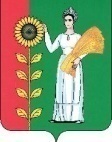 СОВЕТ  ДЕПУТАТОВСЕЛЬСКОГО  ПОСЕЛЕНИЯ  БОГОРОДИЦКИЙ  СЕЛЬСОВЕТ Добринского  муниципального  района Липецкой области39-я сессия  VI-го созываРЕШЕНИЕО выдвижении кандидатур членов участковых избирательных комиссий избирательных участков №№04-35,                      04-36, 04-37  срока полномочий 2023-2028 г.г. с правом решающего голоса на территории Добринского  района Липецкой области	Рассмотрев предложения по кандидатурам для назначения членами участковых избирательных комиссий избирательных участков №№ 04-35,                   04-36, 04-37  срока полномочий 2023-2028 г.г. с правом решающего голоса, в соответствии с пунктом 4 статьи 27 Федерального закона «Об основных гарантиях избирательных прав и права на участие в референдуме граждан Российской Федерации», частью 3 статьи 5 Закона Липецкой области «О статусе, порядке формирования и полномочиях территориальных и участковых избирательных комиссий в Липецкой области», статьей 39 Устава сельского поселения Богородицкий сельсовет, Совет депутатов сельского поселения Богородицкий сельсовет 	РЕШИЛ:	1.Выдвинуть для назначения членом участковой избирательной комиссии избирательного участка №04-35 срока полномочий 2018-2023г.г. с правом решающего голоса на территории Добринского района Липецкой области кандидатуру Балашову Валентину Михайловну, 12 декабря 1984 года рождения, образование среднее профессиональное, продавец магазина «Фаворит»	2.Выдвинуть для назначения членом участковой избирательной комиссии избирательного участка №04-36 срока полномочий 2023-2028г.г. с правом решающего голоса на территории Добринского района Липецкой области кандидатуру Шинкареву Наталью Игоревну , 11 августа 1954 года рождения, образование среднее профессиональное, пенсионер.	3.Выдвинуть для назначения членом участковой избирательной комиссии избирательного участка №04-37 срока полномочий 2023-2028г.г. с правом решающего голоса на территории Добринского района Липецкой области кандидатуру Бессонову Людмилу Васильевну, 08 ноября 1959 года рождения, образование высшее профессиональное, старшего специалиста 1 разряда администрации сельского поселения Богородицкий сельсовет.          4. Направить настоящее решение в территориальную избирательную комиссию Добринского района.	5. Настоящее решение вступает в силу со дня его принятия.Председатель Совета депутатовсельского поселенияБогородицкий сельсовет                                                  Н.А.Бахтина15 мая 2023 годаж.д.ст.Плавица                        №128-р